Urbroj: 506/2021Zagreb, 02. travnja 2021.								JN 2Temeljem članka 15. st. 1. i 2. Zakona o javnoj nabavi  (NN 120/16) i članaka 15. Pravilnika o provedbi postupaka jednostavne nabave roba,  radova i usluga Specijalne bolnica za zaštitu djece s neurorazvojnim i motoričkim smetnjama, naručitelj – Specijalna bolnica za zaštitu djece s neurorazvojnim i motoričkim smetnjama upućujePOZIV NA DOSTAVU PONUDEPODACI O NARUČITELJU: Specijalna bolnica za zaštitu djece s neurorazvojnim i motoričkim smetnjama Adresa sjedišta: Zagreb, Goljak 2, OIB: 92559974262OSOBA ZA KONTAKT: Arijana Kanjuh i Kristina ParaćTelefon: 01/4925-217 i 01/4925-211 e-mail: arijana.kanjuh@sbgoljak.hr; tajnica@sbgoljak.hr EVIDENCIJSKI BROJ NABAVE:   JN 2OPIS PREDMETA NABAVE: Nabava usluga osiguranja imovine, odgovornosti i nezgodeDRUŠTVO ZA BROKERSKE POSLOVE U OSIGURANJU:Naručitelj obavještava sve zainteresirane gospodarske subjekte da će sve pojedinačne naloge za osiguranje davati putem CENTAR BROKER d.o.o. za brokerske poslove u osiguranju i reosiguranju, Ulica Ivana Cankara 21, 10 000 Zagreb, OIB: 14606638581 (u nastavku: Broker) kao svog ovlaštenog društva za brokerske poslove u osiguranju, a sukladno odredbama Zakona o osiguranju. CENTAR BROKER d.o.o. je ekskluzivno društvo za brokerske poslove u osiguranju za cijelo vrijeme trajanja ugovora o osiguranju sklopljenog prema ovoj Dokumentaciji o nabavi. Temeljem danog ovlaštenja Broker je putem svojih djelatnika licenciranih od HANFA-e dužan obavljati sve poslove koji su navedeni u Zakonu o osiguranju kao obveze brokera u osiguranju, a posebice obavljati sljedeće poslove: - štititi interese Naručitelja kao nalogodavca, - načiniti odgovarajuću analizu rizika i informirati Naručitelja u skladu s odredbama zakona, - obavijestiti društvo za osiguranje o nalogu ugovaratelja osiguranja za zaključivanje police osiguranja, - provjeriti sadržaj police osiguranja, - pružati pomoć ugovaratelju osiguranja, odnosno osiguraniku pri izvršavanju prava i obveza iz ugovora o osiguranju za vrijeme trajanja ugovora o osiguranju i to i prije i nakon nastupanja osiguranog slučaja, te se ponajprije brinuti da ugovaratelj osiguranja odnosno osiguranik poduzme sve pravne radnje koje su bitne za očuvanje odnosno realizaciju prava na temelju ugovora o osiguranju u rokovima određenim za poduzimanje tih pravnih radnji, - stalno provjeravati police osiguranja koje je ugovaratelj osiguranja zaključio te izraditi prijedloge za izmjenu ovih polica osiguranja u cilju što bolje zaštite, kada je potrebno. Odabrani ponuditelj s kojim će Naručitelj sklopiti ugovor o osiguranju temeljem ovog postupka nabave obvezan je dostavljati Brokeru preslike svih polica osiguranja i ostalih dokumenata koji su mu potrebni za obavljanje njegovih poslova. Sukladno članku 435. stavak. 6. Zakona o osiguranju (NN br. 30/15, 112/18, 63/20, 133/20), društvo za brokerske poslove pravo na proviziju za distribuciju osiguranja ima od društva za osiguranje (odabranog ponuditelja). U svrhu izračuna cijena bez preuzimanja neuobičajenih rizika, a kako bi se stvorile pretpostavke za podnošenje usporedivih ponuda u predmetnom postupku nabave Naručitelj obavještava Ponuditelje da Broker za obavljanje navedenih poslova primjenjuje bruto naknadu (u koju su uključeni svi porezi, prirezi, doprinosi i ostala zakonska davanja) prema svim Ponuditeljima u visini od 12% za osiguranje od automobilske odgovornosti i kasko osiguranje te 15% za sve ostale vrste osiguranja. Broker stječe pravo na proviziju od odabranog ponuditelja početkom važenja ugovora o osiguranju.SUKOB INTERESATemeljem članka 80. st. 2. točka 2. Zakona o javnoj nabavi (NN 120/16) naručitelj navodi da ne postoje gospodarski subjekti s kojima je u sukobu interesa. OPIS PREDMETA NABAVE:Predmet nabave su usluge osiguranja imovine i osoba naručitelja u razdoblju od 12 mjeseci od dana sklapanja ugovora.Detaljan opis i karakteristike predmeta nabave navedene su u Tehničkoj dokumentaciji i Troškovniku koji su  u prilogu poziva na dostavu ponude.Ponuditelji su dužni ponuditi usluge i izvršiti nabavu osiguranja imovine i osoba u skladu s traženim uvjetima. Ponuditelj ne smije mijenjati opise predmeta nabave navedene u Tehničkoj dokumentaciji  niti na bilo koji način mijenjati sadržaj Troškovnika. Sklapa se ugovor o pružanju usluga osiguranja, počevši s danom 01.05.2021., na vrijeme trajanja od 12 mjeseci. Odabrani Ponuditelj obvezuje se započeti s izvršenjem usluge odmah po sklapanju ugovora. PROCIJENJENA VRIJEDNOST NABAVE:  105.000,00 kn (bez PDV-a)UVJETI NABAVE I DOKAZI SPOSOBNOSTI:Dokaz pravne i poslovne sposobnostiPonuditelj mora dokazati: upis u sudski, obrtni, strukovni ili drugi odgovarajući registar. Upis u registar dokazuje se odgovarajućim izvatkom iz sudskog, obrtnog, strukovnog ili drugog odgovarajućeg registra u državi članici njegova  poslovnog nastana ne starijim od tri mjeseca računajući do dana isteka roka za dostavu ponuda.Da bi mogao pružati uslugu osiguranja koja je predmet ove nabave, ponuditelj mora  posjedovati slijedeća ovlaštenja za obavljanje djelatnosti:odobrenje Hrvatske agencije za nadzor financijskih usluga (HANFA) za obavljanje poslova osiguranja koji su predmet ove nabave ako društvo za osiguranje ima sjedište u Republici Hrvatskoj-    odobrenja nadležnog nadzornog tijela za obavljanje poslova osiguranja koji su predmet ove    nabave i dokaz da je nadležno nadzorno tijelo obavijestilo HANFA-u o namjeri obavljanja  poslova osiguranja tog gospodarskog subjekta u Republici Hrvatskoj ako društvo za osiguranje ima sjedište u državi koja je članica EU i država potpisnica Ugovora o Europskom gospodarskom prostoru,-  odobrenja HANFA-e za obavljanje poslova osiguranja koji su predmet ove nabave na     području Republike Hrvatske putem poslovnog nastana, ako društvo za osiguranje ima sjedište u Švicarskoj konfederaciji ili u trećoj državi.Dokaz o ispunjenju obveze plaćanja poreznih obveza i obveza za mirovinsko i zdravstveno osiguranjeZa potrebe dokazivanja ispunjenja  obveze plaćanja dospjelih poreznih obveza i obveza za mirovinsko i zdravstveno osiguranje ponuditelj je dužan u ponudi dostaviti potvrdu Porezne uprave o stanju duga koja ne smije biti starija od 30 dana računajući do dana isteka roka za dostavu ponuda,  osim ako je ponuditelju sukladno posebnim propisima odobrena odgoda plaćanja.Traženi dokazi sposobnosti mogu se priložiti u neovjerenom presliku, izvorniku ili ovjerenom presliku. Neovjerenim preslikom smatra se i neovjereni ispis elektroničke isprave. Naručitelj može od ponuditelja s kojim namjerava sklopiti ugovor o nabavi zatražiti dostavu izvornika ili ovjerenog preslika traženih dokumenata.ODREDBE O CIJENI PONUDE:Cijena ponude je nepromjenjiva tijekom trajanja ugovora o nabavi usluga osiguranja. U cijenu ponude moraju biti uračunati svi troškovi i popusti.ROK I UVJETI PLAĆANJA: Plaćanje će se vršiti po ispostavljenom računu. Rok plaćanja je 60 dana od dana zaprimanja računa od strane naručitelja.JAMSTVA:Odabrani ponuditelj obvezan je neposredno po sklapanju ugovora, predati naručitelju izvornu bankovnu garanciju, bezuvjetnu i plativu u korist naručitelja "na prvi poziv" i "bez prava prigovora", s rokom valjanosti od 13 mjeseci od dana početka primjene ugovora, kao jamstvo za uredno ispunjenje ugovora na iznos od 10 % (deset posto) od vrijednosti ugovora bez PDV-a. Jamstvo za uredno ispunjenje ugovora naplatit će se u slučaju povrede ugovornih obveza od strane odabranog ponuditelja. Ako jamstvo za uredno ispunjenje ugovora bude naplaćeno u slučaju povrede ugovornih obveza od strane odabranog ponuditelja, a ugovor nije raskinut, odabrani ponuditelj je obvezan u roku 10 dana od dana zaprimanja poziva na dostavu, naručitelju dostaviti novo jamstvo istovjetno naplaćenom. ROK VALJANOSTI PONUDE:  45 danaKRITERIJ ZA ODABIR PONUDE:Kriterij za odabir ponude je ekonomski najpovoljnija ponuda.Kriteriji i relativni ponderi koji se koriste za odabir ekonomski najpovoljnije ponude, te kriteriji po redoslijedu od najvažnijeg do najmanje važnog, u ovom postupku nabave su:Naručitelj donosi odluku o odabiru najpovoljnije ponude prema kriteriju za odabir ponude.Naručitelj će bodovati samo valjane (prihvatljive) ponude, te će primjenu kriterija utvrđivati samo za valjane ponude. Bodovi će se računati i zbrajati na dvije decimale.Kao najpovoljniju ponudu Naručitelj će odabrati ponudu koja nakon bodovanja ostvari najveći broj bodova, a prethodno je ocijenjena valjanom.Ukupni broj bodova koji ostvari pojedini ponuditelj na temelju kriterija ekonomski najpovoljnije ponude jest zbroj bodova po navedenim kriterijima koji se boduju kako slijedi u nastavku.OPIS KRITERIJA I NAČIN UTVRĐIVANJA BODOVNE VRIJEDNOSTI1. Cijena ponude - BCiNaručitelj kao prvi kriterij određuje cijenu ponude. Cijena ponude određuje se sukladno Troškovniku iz ove Dokumentacije o nabavi. Način bodovanja: Maksimalni broj bodova koji valjana ponuda može dobiti prema ovom kriteriju je 60. Valjana ponuda u kojoj je iskazana najniža cijena dobit će maksimalni broj bodova.Broj bodova prema navedenom kriteriju izračunava se prema sljedećoj formuli:BCi = 60 × Cmin/Cigdje je:BCi - broj bodova valjane ponude koja se ocjenjuje po kriteriju „Cijena ponude“;Cmin - ukupna cijena valjane ponude s najnižom cijenom;Ci - ukupna cijena valjane ponude koja se ocjenjuje.2. Svota osiguranja prvog rizika za rizik Izljev vode iz vodovodnih i kanalizacijskih cijevi i ostalih cijevnih sustava – za građevinske objekte masivne građe (SOPR1)Rizik Izljev vode iz vodovodnih i kanalizacijskih cijevi i ostalih cijevnih sustava za građevinske objekte masivne građe ugovara se na svotu prvog rizika. U slučaju osiguranja na prvi rizik osigurnina će se platiti u visini nastale štete, a najviše do ugovorenog iznosa osiguranja na “prvi rizik”, bez ograničenja broja osiguranih slučajeva. Načelo podosiguranja se neće primijeniti.Naručitelj je odredio minimalno i maksimalno propisanu svotu osiguranja prvog rizika, a ponuditelj će prilikom dostave ponude ponuditi onu svotu osiguranja koju je u mogućnosti ponuditi s obzirom na sve navedeno u Dokumentaciji o nabavi i s obzirom na procijenjenu vrijednost nabave. Ponuđena svota osiguranja prvog rizika treba biti jednaka ili veća od minimalno propisane svote osiguranja prvog rizika, a najviše u iznosu maksimalno propisane svote osiguranja prvog rizika. Svotu osiguranja prvog rizika ponuditelj upisuje u troškovniku na za to predviđenom mjestu. Valjana ponuda s najvišom svotom osiguranja prvog rizika od svih valjanih ponuda dobiva 5 bodova, a ostale ponude se vrednuju prema valjanoj ponudi s najvišom svotom osiguranja prvog rizika. Ukoliko ponuđena svota osiguranja prvog rizika nije naznačena u troškovniku ili je naznačena suprotno navedenim rasponima, smatrat će se da je ponuditelj ponudio minimalno propisanu svotu osiguranja prvog rizika. Svota osiguranja prvog rizika za rizik Izljev vode iz vodovodnih i kanalizacijskih cijevi i ostalih cijevi za građevinske objekte masivne građe (SOPR1) se izračunava po formuli:SOPR1 = 5 x P-SOPR1 / NP-SOPR1gdje je:SOPR1 – broj bodova valjane ponude koja se ocjenjuje po kriteriju „Svota osiguranja prvog rizika za rizik Izljev vode iz vodovodnih i kanalizacijskih cijevi i ostalih cijevnih sustava za građevinske objekte masivne građe“P-SOPR1 – ponuđena visina svote osiguranja za kriterij „Svota osiguranja prvog rizika za rizik Izljev vode iz vodovodnih i kanalizacijskih cijevi i ostalih cijevnih sustava za građevinske objekte masivne građe“ iz ponude koja se ocjenjujeNP-SOPR1 – najviša ponuđena visina svote osiguranja za kriterij „Svota osiguranja prvog rizika za rizik Izljev vode iz vodovodnih i kanalizacijskih cijevi i ostalih cijevi za građevinske objekte masivne građe“ od svih pristiglih valjanih ponuda5 – maksimalni broj bodova 3. Svota osiguranja prvog rizika za rizik Poplava, bujica i visoka voda, podzemna voda za građevinske objekte masivne građe (SOPR2) Rizik Poplava, bujica i visoka voda, podzemna voda za građevinske objekte masivne građe ugovara se na svotu prvog rizika. U slučaju osiguranja na prvi rizik osigurnina će se platiti u visini nastale štete, a najviše do ugovorenog iznosa osiguranja na “prvi rizik”, bez ograničenja broja osiguranih slučajeva. Načelo podosiguranja se neće primijeniti.Naručitelj je odredio minimalno i maksimalno propisanu svotu osiguranja prvog rizika, a ponuditelj će prilikom dostave ponude ponuditi onu svotu osiguranja koju je u mogućnosti ponuditi s obzirom na sve navedeno u Dokumentaciji o nabavi i s obzirom na procijenjenu vrijednost nabave. Ponuđena svota osiguranja prvog rizika treba biti jednaka ili veća od minimalno propisane svote osiguranja prvog rizika, a najviše u iznosu maksimalno propisane svote osiguranja prvog rizika. Svotu osiguranja prvog rizika ponuditelj upisuje u troškovniku na za to predviđenom mjestu. Valjana ponuda s najvišom svotom osiguranja prvog rizika od svih valjanih ponuda dobiva 5 bodova, a ostale ponude se vrednuju prema valjanoj ponudi s najvišom svotom osiguranja prvog rizika. Ukoliko ponuđena svota osiguranja prvog rizika nije naznačena u troškovniku ili je naznačena suprotno navedenim rasponima, smatrat će se da je ponuditelj ponudio minimalno propisanu svotu osiguranja prvog rizika. Svota osiguranja prvog rizika za rizik Poplava, bujica i visoka voda, podzemna voda za građevinske objekte masivne građe (SOPR2) se izračunava po formuli:SOPR2= 5 x P-SOPR2 / NP-SOPR2gdje je:SOPR2 – broj bodova valjane ponude koja se ocjenjuje po kriteriju „Svota osiguranja prvog rizika za rizik Poplava, bujica i visoka voda, podzemna voda za građevinske objekte masivne građe“P-SOPR2 – ponuđena visina svote osiguranja za kriterij „Svota osiguranja prvog rizika za rizik Poplava, bujica i visoka voda, podzemna voda za građevinske objekte masivne građe “ iz ponude koja se ocjenjujeNP-SOPR2 – najviša ponuđena visina svote osiguranja za kriterij „Svota osiguranja prvog rizika za rizik Poplava, bujica i visoka voda, podzemna voda za građevinske objekte masivne građe“ od svih pristiglih valjanih ponuda5 – maksimalni broj bodova 4. Visina svote osiguranja po štetnom događaju za osiguranje izvanugovorne (javne) odgovornosti prema trećim osobama - OIOMaksimalan broj bodova koji ponuditelj može dobiti prema ovom kriteriju je 5. Naručitelj je odredio minimalno propisanu svotu osiguranja po štetnom događaju za osiguranje izvanugovorne (javne) odgovornosti prema trećim osobama u visini od 200.000,00 kn, a ponuditelj prilikom dostave ponude daje ponudu s najvećom svotom osiguranja koji je u mogućnosti ponuditi s obzirom na sve navedeno u dokumentaciji o nabavi te uzimajući u obzir procijenjenu vrijednost nabave. Ponuđena svota osiguranja treba biti jednaka ili veća od minimalno propisane svote osiguranja, a najviše do iznosa agregatne svote osiguranja, te ponuditelj istu upisuje u troškovniku na za to predviđenom mjestu. Ukoliko u dostavljenom troškovniku nije na za to predviđenom mjestu upisana ponuđena svota osiguranja za osiguranje izvanugovorne (javne) odgovornosti prema trećim osobama ili je ista propisana suprotno navedenim rasponima, smatrat će se da ponuditelj nudi minimalnu svotu osiguranja.Valjana ponuda s najvišom svotom osiguranja dobiva 5 bodova, a ostale ponude se vrednuju prema toj ponudi. Kriterij visine svote osiguranja po štetnom događaju za osiguranje izvanugovorne (javne) odgovornosti prema trećim osobama se izračunava po formuli:OIO = (OIOn/OIOmax) * 5gdje je:	OIO – ukupni broj bodova iz kriterija visine svote osiguranja po štetnom događaju za osiguranje izvanugovorne (javne) odgovornosti prema trećim osobama OIOn – ponuđena svote osiguranja po štetnom događaju za osiguranje izvanugovorne (javne) odgovornosti prema trećim osobama iz ponude koja se ocjenjuje OIOmax – najviša ponuđena svote osiguranja po štetnom događaju za osiguranje izvanugovorne (javne) odgovornosti prema trećim osobama od svih pristiglih valjanih ponuda 5. Visina svote osiguranja po štetnom događaju za osiguranje od odgovornosti prema vlastitim djelatnicima - OVDMaksimalan broj bodova koji ponuditelj može dobiti prema ovom kriteriju je 5. Naručitelj je odredio minimalno propisanu svotu osiguranja po štetnom događaju za osiguranje od odgovornosti prema vlastitim djelatnicima u visini od 100.000,00 kn, a ponuditelj prilikom dostave ponude daje ponudu s najvećom svotom osiguranja koji je u mogućnosti ponuditi s obzirom na sve navedeno u dokumentaciji o nabavi te uzimajući u obzir procijenjenu vrijednost nabave. Ponuđena svota osiguranja treba biti jednaka ili veća od minimalno propisane svote osiguranja, a najviše do iznosa agregatne svote osiguranja, te ponuditelj istu upisuje u troškovniku na za to predviđenom mjestu. Ukoliko u dostavljenom troškovniku nije na za to predviđenom mjestu upisana ponuđena svota osiguranja za osiguranje od odgovornosti prema vlastitim djelatnicima ili je ista propisana suprotno navedenim rasponima, smatrat će se da ponuditelj nudi minimalno propisanu svotu osiguranja.Valjana ponuda s najvišom svotom osiguranja dobiva 5 bodova, a ostale ponude se vrednuju prema toj ponudi. Kriterij visine svote osiguranja po štetnom događaju za osiguranje od odgovornosti prema vlastitim djelatnicima se izračunava po formuli:OVD = (OVDn/OVDmax) * 5gdje je:	OVD – ukupni broj bodova iz kriterija visine svote osiguranja po štetnom događaju za osiguranje od odgovornosti prema vlastitim djelatnicima OVDn – ponuđena svote osiguranja po štetnom događaju za osiguranje od odgovornosti prema vlastitim djelatnicima iz ponude koja se ocjenjuje OVDmax – najviša ponuđena svote osiguranja po štetnom događaju za osiguranje od odgovornosti prema vlastitim djelatnicima od svih pristiglih valjanih ponuda 6. Specifično iskustvo stručnjaka – SISNaručitelj je kao kriterij odredio specifično znanje i iskustvo 1 (jednog) esencijalnog stručnjaka koje će se bodovati. Esencijalni stručnjak je procjenitelj šteta imovine. Navedeni stručnjak je najvažniji sudionik u izvršavanju ugovora o osiguranju. Svako osiguravajuće društvo koje posluje na tržištu mora imati minimalno jednu osobu – esencijalnog stručnjaka – procjenitelja šteta imovine. O njemu, odnosno o kvaliteti njegovog rada, ovisi ažurnost, točnost, korektnost, stručnost i uspješnost procjene štete, a time i naknade štete naručitelju. Ako procjenitelj nije hrvatski državljanin, mora uz ostale kvalifikacije imati i znanje hrvatskog jezika u govoru i pismu (minimalna razina poznavanja C1 po CEFR) ili ponuditelj mora osigurati prevoditelja na hrvatski jezik za cijelo vrijeme izvršenja ugovora o uslugama osiguranja. Opis posla procjenitelja šteta imovine čine odlasci na teren, obavljanje izvida i utvrđivanje uzroka i obujma štete te izrada zapisnika o izvidu štete i kreiranje foto elaborata. Procjenitelj je također odgovoran za procjenu iznosa štete i prijedlog osnove za naknadu štete, a važan dio posla je i aktivan pristup prepoznavanju prijevara u osiguranju.  Samim izlaskom na teren procjenitelj štete detektira oštećenja o kojima će kasnije ovisiti naručitelj temeljem čega će dobiti naknadu štete. Iskustvo procjenitelja je parametar koji Naručitelju garantira da će šteta biti pravilno obračunata sukladno metodologiji. Procjena se obavlja samo jednom, nakon čega započinje sanacija štete i okolnosti nastanka štete i oštećenja ne mogu se više utvrđivati. Za razliku od toga, ostale faze u izvršavanju ugovora mogu se ponavljati (npr. ako se osigurnina pogrešno isplati, na više ili na manje, to se može ispraviti). Međutim, mogućnost ispravnog provođenja svih kasnijih faza ovisi upravo o ispravnosti procjene. Također, iskustvo procjenitelja koje se očituje u broju mjeseci iskustva, a što podrazumijeva i velik broj provedenih procjena, posebno onih složenijih, omogućuje veću brzinu i točnost procjene. Time se omogućuje da naručitelj što prije započne sa sanacijom štete, uz pouzdanje u rezultate procjene i kasniju isplatu ispravnog iznosa osigurnine.Relativni značaj ovog kriterija je 10% uz bodovanje po sljedećim kriterijima:Kao dokaz i podlogu za bodovanje ponuda, ponuditelji su dužni dostaviti životopis esencijalnog stručnjaka – procjenitelja šteta imovine. Broj mjeseci u životopisu popunjava se isključivo prirodnim brojevima, tj. bez decimalnih mjesta. Isključivo navršeni mjeseci se uzimaju u obzir, bez zaokruživanja. Naručitelj zadržava pravo provjere dostavljenih podataka kod kontakt osobe ponuditelja, kao i zatražiti dopunu ili pojašnjenje tih podataka. Navođenjem imena i prezimena esencijalnog stručnjaka ponuditelj preuzima obvezu da će upravo taj esencijalni stručnjak sudjelovati u izvršenju ugovora. Ako iz opravdanih razloga (bolest, smrt itd.) taj stručnjak ne bude mogao sudjelovati u izvršenju, odabrani ponuditelj će u dogovoru sa naručiteljem zamijeniti stručnjaka drugim, koji mora imati jednak ili veći broj mjeseci specifičnog iskustva u procjenama šteta imovine.7. Raspolaganje digitalnom platformom (DP)Naručitelj kao peti kriterij određuje raspolaganje digitalnom platformom na web stranici Ponuditelja (Gospodarskog subjekta) iz koje će biti vidljivi podaci o Naručitelju, osiguranicima, policama osiguranja, podaci o štetama i podaci o plaćanju premije osiguranja.  Platforma mora biti prilagođena Naručitelju te joj se može pristupiti sa svih vrsta uređaja (mobilni telefon, tablet, stolno i prijenosno računalo). Ponuditelj (gospodarski subjekt) mora jamčiti sigurnost pristupa platformi preko https sigurnosnog protokola, uz korištenje korisničkog imena i zaporke (enkriptirano), u skladu s najnovijim sigurnosnim standardima. Ovim rješenjem omogućava se istodobno korištenje tehnologije za isporuku usluga osiguranja u skladu s novim tehnologijama na tržištu čime se Naručitelju omogućava analiziranje i distribuiranje podataka a ujedno i digitalizacija poslovanja kroz poboljšane radne procese za dokumente i intuitivno korisničko iskustvo, a ujedno štiti podatke Naručitelja i osiguranika.Ponuditelj koji dokaže raspolaganje digitalnom platformom ostvarit će 10 bodova, a ponuditelj koji ne bude u stanju dokazati takvo raspolaganje ostvarit će 0 bodova. Ponuditelj (gospodarski subjekt) kao dokaz da raspolaže traženom platformom dostavlja Izjavu u slobodnoj formi (koju sam sastavlja) u kojoj navodi i internetsku adresu kojoj će Naručitelj i osiguranici pristupati, a na kojoj Naručitelj može provjeriti navode iz Izjave. Ukoliko ponuditelj ne dostavi navedenu Izjavu, smatrati će se da ne raspolaže s digitalnom platformom te će po ovom kriteriju ponudi biti dodijeljeno 0 bodova. BodovanjeUkupna ocjena pojedine valjane ponude biti će zbroj bodova po gore navedenim kriterijima te će se ekonomski najpovoljnijom ponudom smatrati ona valjana ponuda koja je ostvarila najveći broj bodova.Maksimalan broj bodova koji se može dodijeliti valjanoj ponudi iznosi 100.Ukupna ocjena valjane ponude se računa prema formuli:UBi =  BCi + SOPR1 + SOPR2 + OIO + OVD + SIS + DP gdje je:UBi - ukupan broj bodova valjane ponude po kriteriju ekonomski najpovoljnije ponudeBCi - broj bodova valjane ponude koja se ocjenjuje po kriteriju Cijena ponudeSOPR1 – broj bodova valjane ponude koja se ocjenjuje po kriteriju „Svota osiguranja prvog rizika za rizik Izljev vode iz vodovodnih i kanalizacijskih cijevi i ostalih cijevnih sustava za građevinske objekte masivne građe“SOPR2 – broj bodova valjane ponude koja se ocjenjuje po kriteriju „Svota osiguranja prvog rizika za rizik Poplava, bujica i visoka voda, podzemna voda za građevinske objekte masivne građe“OIO – broj bodova valjane ponuda koja se ocjenjuje po kriteriju „Visina svote osiguranja po štetnom događaju za osiguranje izvanugovorne (javne) odgovornosti prema trećim osobama“OVD – broj bodova valjane ponuda koja se ocjenjuje po kriteriju „Visina svote osiguranja po štetnom događaju za osiguranje od odgovornosti prema vlastitim djelatnicima“ SIS – broj bodova valjane ponude koja se ocjenjuje po kriteriju „Specifično iskustvo stručnjaka“DP – broj bodova valjane ponude koja se ocjenjuje po kriteriju „Raspolaganje digitalnom platformom“Ako su dvije ili više valjanih ponuda jednako rangirane prema kriteriju za odabir ponude, Naručitelj će odabrati valjanu ponudu koja je zaprimljena ranije.SADRŽAJ, NAČIN IZRADE I NAČIN DOSTAVE PONUDE:Ponuda mora sadržavati:Ponudbeni listPopunjen troškovnik kojem je vjerodostojnost potvrđena pečatom i potpisom ovlaštene osobe ponuditeljaTražene dokaze sposobnostiPonuda se dostavlja u papirnatom obliku ispisana neizbrisivom tintom. Ponuda se zajedno s pripadajućom dokumentacijom izrađuje na hrvatskom jeziku i latiničnom pismu, a cijena ponude izražava se u kunama.Ponuda se predaje u izvorniku. Način određivanja cijene ponude:Cijena ponude izražava se u kunama i piše se brojkama. U cijenu ponude bez PDV-a moraju biti uračunati svi troškovi i popusti koje iziskuje izvršenje predmeta nabave. Ponuditelj je dužan ponuditi jediničnu cijenu za svaku stavku troškovnika i pomnožiti je s određenom količinom što daje ukupnu vrijednost stavke. Zbrajanje svih stavki daje ukupnu cijenu ponude.Način dostave ponude:Ponuda se dostavlja u zatvorenoj omotnici preporučenom poštanskom pošiljkom ili neposrednom dostavom u Tajništvo naručitelja s nazivom predmeta nabave i adresom naručitelja te nazivom i adresom ponuditelja, uz naznaku – „ne otvaraj“.Ponudu je potrebno dostaviti do krajnjeg roka za dostavu.Ponuditelj može do isteka roka za dostavu ponuda svoju ponudu izmijeniti, dopuniti ili povući. Izmjena ili dopuna ponude dostavlja se na isti način kao i ponuda uz naznaku na omotnici „Izmjena“ ili „Dopuna“. Ponuda se ne može mijenjati nakon isteka roka za dostavu ponuda. Ponuditelj može do isteka roka za dostavu ponuda pisanom izjavom odustati od svoje dostavljene ponude.ROK ZA DOSTAVU PONUDE:Rok za dostavu ponuda je 20. travnja 2021. do 12,00 sati bez obzira na način dostave.Ponude će se otvarati odmah po isteku roka za dostavu ponuda, prema rednom broju iz upisnika o zaprimanju ponuda.Ponude pristigle nakon isteka roka za dostavu ponuda neće se otvarati, obilježavaju se kao zakašnjelo pristigle te se odmah vraćaju gospodarskim subjektima koji su ih dostavili.Otvaranje ponuda nije javno. ROK ZA DONOŠENJE ODLUKE O ODABIRU ILI PONIŠTENJU POSTUPKA:Rok za donošenje odluke o odabiru ili poništenju postupka nabave iznosi 30 dana od dana isteka roka za dostavu ponuda.Odluka o odabiru ili poništenju postupka nabave dostavit će se ponuditeljima putem elektroničke pošte.NAPOMENA:Sukladno članku 12. st.1.t.1. Zakona o javnoj nabavi (NN 120/16) na ovaj postupak ne primjenjuje se Zakon o javnoj nabavi  obzirom da je procijenjena vrijednost nabave manja od zakonskog praga (jednostavna nabava).  OVLAŠTENA OSOBA ZA                                                                                 JAVNU NABAVU                                                                                   Prim. Katarina Bošnjak Nađ, dr. med.,     specijalist pedijatrije i pedijatrijske neurologije, v.r.PRILOZI:Ponudbeni listTroškovnikTehnička dokumentacijaTablica invaliditeta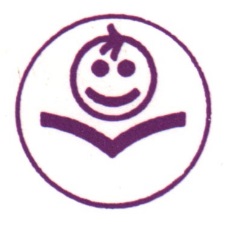 SPECIJALNA BOLNICA ZA ZAŠTITU DJECE S NEURORAZVOJNIM I MOTORIČKIM SMETNJAMA, 10000 ZAGREB, GOLJAK 2 IBAN: HR4423600001102054893, MB: 3205649, OIB 92559974262Ravnateljstvo: 01/4925-211  Prijemna ambulanta 01/4925-202 Fax: 01/4823-577E-mail: ravnatelj@sbgoljak.hrRed. br.KRITERIJRELATIVNI PONDERMAKSIMALNI          BROJ BODOVA1.Cijena ponude - BCi60%602.Svota osiguranja prvog rizika za rizik Izljev vode iz vodovodnih i kanalizacijskih cijevi i ostalih cijevnih sustava za građevinske objekte masivne građe – SOPR15%53.Svota osiguranja prvog rizika za rizik Poplava, bujica i visoka voda, podzemna voda za građevinske objekte masivne građe – SOPR25%54.Visina svote osiguranja po štetnom događaju za osiguranje izvanugovorne (javne) odgovornosti prema trećim osobama - OIO5%55.Visina svote osiguranja po štetnom događaju za osiguranje od odgovornosti prema vlastitim djelatnicima - OVD5%56.Specifično iskustvo stručnjaka - SIS10%107.Raspolaganje digitalnom platformom - DP10%10MAKSIMALNI BROJ BODOVA100%100Minimalno propisana svota osiguranja prvog rizikaMaksimalno propisana svota osiguranja prvog rizika500.000,00 kn2.500.000,00 knMinimalno propisana svota osiguranja prvog rizikaMaksimalno propisana svota osiguranja prvog rizika100.000,00 kn2.500.000,00 knIskustvo u mjesecimaBroj bodova240 mjeseci i više10 bodova150-239 mjeseci5 bodovaManje od 150 mjeseci0 bodova